KSP KOPERASI KREDIT FAMILIA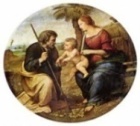 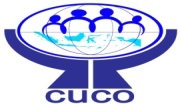 NOMOR : 06/PAD/BH/XXIX/V/2015, TANGGAL 29 Mei 2015 NIK : 5371020010055Kantor Pusat : Jalan H.R.Koroh Nomor 109 Kelurahan Sikumana Kupang – NTT Telp (0380) 827977  Email : familiakopdit@yahoo.co.id, website : www.kspkopditfamilia.orgDAFTAR RIWAYAT HIDUPYang bertanda tangan di bawah ini:Nama Lengkap		: .................................................Tempat Tanggal Lahir		: ..................................................No. Identitas/KTP/SIM	: .................................................Alamat tinggal			: .................................................No. HP/Email			: ..................................................Menerangkan memiliki riwayat sebagai berikut:Riwayat Pendidikan UmumPengalaman Organisasi Pengalaman KerjaKupang, ...............................2022Yang membuat...............................................NoJenjang/TingkatPendidikanNama LembagaPendidikanTahun Lulus1SD2SMP3SMA4Pendidikan Tinggi567NoNama Organisasi/LembagaJabatanDari.....s/d....KeteranganNoNama Lembaga/InstansiJabatanDari...s/d....Keterangan